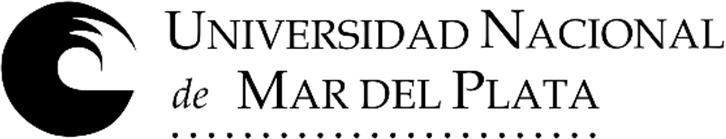 DECLARACIÓN JURADA DE CARGOS Y ACTIVIDADESAPELLIDO/S (según consta en DNI): ......................................................................................................................... SEXO (según consta en DNI)	F	M	X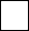 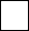 NOMBRE/S1: …………………………………………………………..…………………………………GÉNERO AUTOPERCIBIDO: ………………………………..….………….Nº DOC: .................................................... CUIL/CUIT Nº: .......................................................................... FECHA DE NACIMIENTO: …………………..…JUBILACIÓN, PENSION O RETIRO: ............................................................................ Caja ......................................... Fecha de otorgamiento: ...............DOMICILIO: ……….................................................... Nº ............. Piso …... Departamento: ...... LOCALIDAD ....................................... PROVINCIA...............................CORREO ELECTRÓNICO INSTITUCIONAL: .......................………………………………………………………………………………………………………………………..…CORREO ELECTRÓNICO ALTERNATIVO: ................................................................................................ TELÉFONO DE CONTACTODATOS RELACIONADOS CON LA ACTIVIDAD QUE DESEMPEÑAEn la Universidad Nacional de Mar del PlataEn otros establecimientos de enseñanza y/o de investigación (público o privado)1 En caso de que su nombre de pila no coincida con el que figura en su DNI, indique entre paréntesis las iniciales del nombre que aparece en su DNI y a continuación su nombre elegido, conforme a la Ley 26.743 de identidad de género (art.12) y Resolución de Rectorado Nº 589/2022.En organizaciones públicas (nacional; provincial, municipal) y/o privadas:En actividades autónomasCUADRO DE RESUMEN: Distribución de la carga horaria totalSuperposición horaria conforme al Art. 33º de la Ley Nº 20.464 Y Art. 13º Decreto 1572/76, la que será debidamente informada al Consejo Nacional de Investigaciones Científicas y Técnicas (CONICET).Quien suscribe afirma que los datos consignados en este formulario son correctos y completos y que ha confeccionado esta declaración jurada sin omitir ni falsear dato alguno que deba contener, siendo fiel expresión de la verdad. Asimismo, se compromete a comunicar a las Direcciones Generales de Personal Docente y/o No Docente, según corresponda, todo cambio que se produzca dentro del plazo máximo de 15 (quince) días.Firma: ...........................................................     Localidad ............................................. Fecha ……………………...Firma autoridad certificante: ………………...Nro. de ordenDependenciaCargoCargo      Función%dedicaciónNro. de ordenDependenciaCategoríaDedicación/ Agrupamiento      Función%dedicaciónNro. de orden                   EstablecimientoCargoCargo               FunciónNro. de orden                   EstablecimientoCategoríaDedicación Agrupamiento               FunciónNro. de ordenOrganización y DependenciaCargoCargo                          FunciónNro. de ordenOrganización y DependenciaCategoríaDedicación/ Agrupamiento                          FunciónNro. de orden                                       DescripciónTiempo destinado (horas diarias)Nro. de ordenDías y horariosDías y horariosDías y horariosDías y horariosDías y horariosDías y horariosDías y horariosNro. de ordenLUNESMARTESMIÉRCOLESJUEVESVIERNESSÁBADODOMINGO